Cornell University Hospital for Animals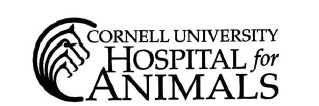 College of Veterinary MedicineLicensed Veterinary Technician Preceptor Program ApplicationBox 35 Veterinary Medicine Teaching Hospital Ithaca NY 14853lvtpp@cornell.edu  (p) 607-253-3030 (f) 607-253-3056Name _________________________________________ Email __________________________________________Home Phone _________________________ Cell Phone _________________________ DOB __________________Address ______________________________________ Town _______________ State _______ Zip _____________Name of Veterinary Technology Program ____________________________________________________________Program Contact Person _________________________________ Program Phone ___________________________Emergency Contact ___________________________________ Relationship to Applicant _____________________Home Phone ____________________________________ Cell Phone _____________________________________Anticipated Completion Date of Vet Tech Program _____________________ Credits Completed _______________List all Core Courses Completed (use back of this sheet if necessary)______________________________    ______________________________    ______________________________	______________________________    ______________________________    ____________________________________________________________    ______________________________    ______________________________Animal Related Experience and approximate number of hours (use back of this sheet if necessary)___________________________________   _________   ___________________________________    _________Experience 					 Hours	            Experience 				          Hours___________________________________  _________   ___________________________________    _________Experience 					Hours	           Experience 				         HoursPlease list your top four areas you would like a preceptorship in1. ______________________________  2. _____________________________  3. ___________________________  4. ___________________________  In addition to this application please send to the address above – One Academic Recommendation that can speak on your learning style, GPA, personal demeanor, animal handling skills and that you have completed two full semesters of study.Cover Letter that includes what you would like to gain from the externship program and your future career goals. Current ResumeYour college’s preceptorship requirements and evaluation forms